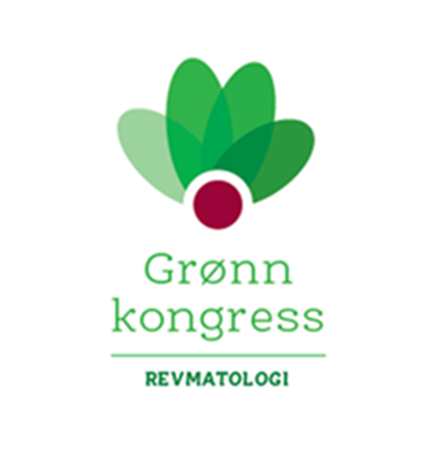 PROGRAMGRØNN KONGRESS Fredag 19. juni 2020PROGRAMGRØNN KONGRESS Fredag 19. juni 2020PROGRAMGRØNN KONGRESS Fredag 19. juni 2020PROGRAMGRØNN KONGRESS Fredag 19. juni 2020Tema  Foreleser(e)Foreleser(e)Velkommen 8:30-8:40Kjetil BergsmarkKjetil BergsmarkStore Norske: norske RCT’er presentert på EULAR NOR-DRUM NORD-STAR ARCTIC REWIND8:40-9:20Silje W SyversenMarte S HeibergSiri LillegravenSilje W SyversenMarte S HeibergSiri LillegravenBenstrekk/teknisk pause9:20-9:30Health professionals in Rheumathology – overblikk og høydepunkter fra HPR-programmet på EULAR9:30-9:50Rikke Helene MoeRikke Helene MoeKaffepause9:50-10:10Vaskulitter10:10-10:40Øyvind PalmØyvind PalmBindevevssykdommer10:40-11:10Øyvind MolbergØyvind MolbergKaffepause11:10-11:3011:10-11:30RA11:30-12:30Espen HaavardsholmSiri LillegravenEllen MoholtEspen HaavardsholmSiri LillegravenEllen MoholtLUNSJ12:30-13:00Spondyloartritt inkl PsA13:00-13:45Sella ProvanCamilla FongenSella ProvanCamilla FongenKrystallartritter  13:45-14:15Hilde Berner HammerTill UhligHilde Berner HammerTill UhligKaffepause14:15-14:30Lansering av Norsk metodebok for revmatologi14:30-14:45Fagrådet NRF v/Pernille BøyesenFagrådet NRF v/Pernille BøyesenArtrose 14:45-15:45Ida HaugenPernille Steen Pettersen Nina Østerås  Ida HaugenPernille Steen Pettersen Nina Østerås  Norske Abstract Awards –vinnere 2020Norske utnevnelser/verv i EULARAvslutning og oppsummering15:45-16:00